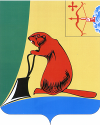 Общие положенияЗаключение Контрольно-счетной комиссии муниципального образования Тужинского муниципального района (далее – Контрольно-счетная комиссия) на проект решения Тужинской поселковой Думы «О внесении изменений в решение Тужинской поселковой Думы от 21.12.2021 № 61/259 «О бюджете Тужинского городского поселения на 2022 год и на плановый период 2023 и 2024 годов» (далее – Решение) подготовлено в соответствии с Положением Контрольно-счетной комиссии, утвержденным решением Тужинской районной Думы от 13.12.2021 № 4/25, Соглашением о передаче полномочий по осуществлению внешнего муниципального финансового контроля от 10.04.2012.В соответствии с представленным проектом Решения вносимые изменения обусловлены необходимостью корректировки доходов бюджета городского поселения за счет безвозмездных поступлений, собственных доходов, корректировки расходов за счет остатков денежных средств, сложившихся на начало финансового года, а также необходимостью передвижки лимитов между разделами, подразделами расходов.Проектом Решения предлагается утвердить основные характеристики бюджета городского  поселения:на 2022 год:Общий объем доходов бюджета городского поселения в сумме                                30 535,6 тыс. рублей;Общий объем расходов бюджета городского поселения в сумме                                  32 089,3 тыс. рублей;Дефицит бюджета городского поселения в сумме 1 553,7 тыс. рублей.на 2023 год:Общий объем доходов бюджета городского поселения в сумме 8 876,6 тыс. рублей;Общий объем расходов бюджета городского поселения в сумме 9 276,6 тыс. рублей;Дефицит бюджета городского  поселения в сумме 400,0 тыс. рублей.на 2024 год:Общий объем доходов бюджета городского поселения в сумме 9 099,5 тыс. рублей;Общий объем расходов бюджета городского поселения в сумме 9 499,5 тыс. рублей;Дефицит бюджета городского  поселения в сумме 400,0 тыс. рублей.Изменения основных характеристик бюджета представлены в таблице.Параметры бюджета городского поселения на 2023 год проектом Решения не корректируются.Доходы бюджетаДоходная часть бюджета поселения в целом на 2022 год увеличивается на 21 871,6 тыс. рублейи составит 30 535,6 тыс. рублей.Проект Решения предлагается увеличить план по безвозмездным поступлениям и  план собственных доходов. Собственные доходы увеличиваются за счет инициативных платежей, зачисляемых в бюджеты городских поселений на 345,0 тыс. рублей, в том числе: 205,0 тыс. рублей на обустройство пожарного пирса в пгт Тужа и 140,0 тыс. рублей на обустройство детской площадки в д. Покста.Увеличение безвозмездных поступлений предлагается увеличить на 21 526,6 тыс. рублей.Увеличение объема безвозмездных поступлений обусловлено выделением средств из областного бюджета городскому поселению в общей сумме 21 396,6 тыс. рублей, в том числе:928,6 тыс. рублей - субсидия на софинансирование инвестиционных программ (обустройство пожарного пирса в пгт Тужа – 364,0 тыс. рублей и обустройство детской игровой площадки в д. Покста – 564,6 тыс. рублей).713,0 тыс. рублей – субсидия на создание мест (площадок) накопления твердых коммунальных отходов;15 305,0 тыс. рублей – субсидия на ремонт автомобильных дорог местного значения с твердым покрытием в границах городских населенных пунктах;4 450,0 тыс. рублей – межбюджетный трансферт на мероприятия по обустройству пешеходных переходов.Кроме того, предлагается увеличить прочие безвозмездные поступления от негосударственных организаций в бюджет городского поселения на софинансирование реконструкции сети уличного освещения на ул. Кузнецовской в пгт Тужа в сумме на 130,0 тыс. рублей. В связи с тем, что субсидия, запланированная на ремонт автомобильных дорог местного значения с твердым покрытием в границах городских населенных пунктов на 2023 год, выделена на 2022 год, вносятся изменения в план доходов бюджета городского поселения на 2023 год в части уменьшения безвозмездных поступлений  на сумму 14 099,0 тыс. рублей.Расходы бюджетаОбщий объем расходов бюджета на 2022 год увеличивается на 23 025,3тыс. рублей и составит 32 089,3 тыс. рублей.Изменения коснулись части разделов функциональной классификации расходов, ведомственной структуре расходов, муниципальным программам бюджета городского поселения.Изменения бюджетных ассигнований по муниципальным программам поселения и непрограммным направлениям деятельности в 2022 году отражены в таблице.На 2023 год вносятся изменения в план расходов бюджета городского поселения в сторону уменьшения безвозмездных поступлений  на сумму 14 099,0 тыс. рублей по муниципальной программе «Развитие транспортной инфраструктуры» на 2020-2025 годы за счет уменьшения безвозмездных поступлений.Дефицит бюджетаВ результате предложенных корректировок доходной и расходной части бюджета городского поселенияв 2022 году дефицит бюджета увеличится на 1 153,7 тыс. рублей и составит 1 553,7 тыс. рублей, в 2023 году дефицит бюджета городского поселения остался без изменений и составляет 400,0 тыс. рублей.По результатам экспертизы проект Решения соответствует нормам бюджетного законодательства.Контрольно-счетная комиссия считает возможным принятие проекта решения Тужинской поселковой Думы «О внесении изменений в решение Тужинской поселковой Думы от 21.12.2021 № 61/259 «О бюджете Тужинского городского поселения на 2022 год и на плановый период 2023 и 2024 годов».Председатель Контрольно-счетнойкомиссии Тужинскогорайона                                                         Ю.В. ПоповаКОНТРОЛЬНО-СЧЕТНАЯ КОМИССИЯ МУНИЦИПАЛЬНОГО ОБРАЗОВАНИЯ ТУЖИНСКИЙ МУНИЦИПАЛЬНЫЙ РАЙОН КИРОВСКОЙ ОБЛАСТИул. Горького, д. 5, пгт Тужа, Тужинский район, Кировская область, 612200,    тел: (83340) 2-16-45, E-mail: kcktuzha@mail.ruЗАКЛЮЧЕНИЕна проект решения Тужинской поселковой Думы «О внесении изменений в решение Тужинской поселковой Думы от 21.12.2021 № 61/259 «О бюджете Тужинского городского поселения на 2022 год и на плановый период 2023 и 2024 годов»(февраль)тыс. рублейтыс. рублейтыс. рублейтыс. рублейтыс. рублей№ п/пПоказателиУтверждено Решением о бюджете от 20.12.2021 № 56/191ИзмененияПроект Решения123452022 год2022 год2022 год2022 год2022 год1Доходы8 664,021 871,630 535,62Расходы9 064,023 025,332 089,33Дефицит400,01 153,71 553,72023 год2023 год2023 год2023 год2023 год1Доходы22 975,6-14 099,08 876,62Расходы23 375,6-14 099,09 276,63Дефицит 400,00,0400,0тыс. рублейтыс. рублейтыс. рублейтыс. рублейтыс. рублей№ п/пНаименование расходовУтверждено Решением о бюджете от 20.12.2021 № 56/191Изменения Проект Решения123451Муниципальная программа «Развитие местного самоуправления» на 2020-202 годы3 721,5317,54 039,02Муниципальная программа «Обеспечение безопасности и жизнедеятельности населения» на 2020-2025 годы541,1624,01 165,13Муниципальная программа «Управление муниципальным имуществом» на 2020-2025 годы295,2321,5616,74Муниципальная программа «Развитие транспортной инфраструктуры» на 2020-2025 годы1 965,120 060,022 025,15Муниципальная программа «Организация благоустройства» на 2020-2025 годы1 604,11 581,93 186,06Муниципальная программа «Развитие жилищного строительства» на 2020-2025 годы52,8-1,851,07Муниципальная программа «Социальная поддержка отдельных категорий граждан» на 2020-2025 годы3,00,03,08Проведение выборов и референдумов100,090,0190,09Обеспечение деятельности органов местного самоуправления781,232,2813,4ВСЕГО РАСХОДОВ:ВСЕГО РАСХОДОВ:9 064,023 025,332 089,3